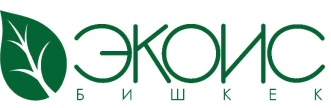 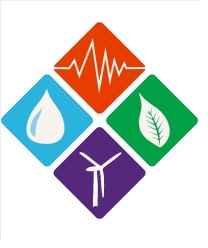 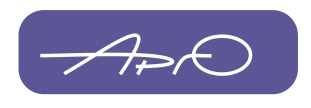 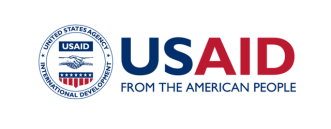 _____________________________________________________________________________________________Программа информационного семинараПроект «Проведение эдвокаси кампании по исключению ртутьсодержащих продуктов, представляющих наибольшую опасность для здоровья человека и окружающей среды стран Центральной Азии»Бишкек, 18.10.2019Цель: повысить информированность участников в вопросах дальнейшего продвижения ограничения производства и применения ртуть содержащих продуктовЗадача: увеличить число сторонников, понимающих вредное воздействие ртутьсодержащих продуктов на здоровье человека и окружающую среду и поддерживающих усилия гражданского общества в продвижении конвенции МиноматаУчастники: представители экологических организаций, СМИ, экспертное сообщество, представители уполномоченного природоохранного органа ГАООСЛХ9:00-9:30Регистрация9:30-9:45Приветствие участниковОткрытие встречиПредставление участников 9:45-09:50Информация о проекте, целях и задачахЖакипова, ОО Экоис-Бишкек09:50-10:15Продукты и устройства, содержащие ртуть. Проблема ртутного загрязнения в КР Минболот10:15-10:30Итоги проекта «Снижение глобальных и местных экологических рисков, возникающих в связи с добычей первичной ртути в г. Айдаркен, Кыргызской Республики»ГАООСЛХ10:30-10:45Айдаркен: первичная добыча ртути в Кыргызстане, перспективы ратификации Миноматской конвенции Минболот10:45-11:00Глобальная конвенция по ртути МиноматаМинболот  11:00-11:15Международные проекты по ртути в КР, опыт гражданского общества Жакипова11:15-11:35Анализ НПА по вопросам обращения ртути. Рекомендации по внесению изменений и дополнений в имеющуюся нормативную правовую базу КРЖокунов11:35- 12:00Общие обсуждения, рекомендации, выводы, завершение семинара12:00 –  12:30Кофе-брейк